Publicado en 08017 el 05/12/2012 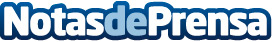 TRASLUZ prevé abrir 40 tiendas en China hasta el 2014 en el marco de colaboración con la consultora CEDECEl Centro Europeo de Evolución Económica gestionará el proceso de internacionalizarán de la empresa a ChinaDatos de contacto:Jorge CónsulDirector Departamento de Gestión933043103Nota de prensa publicada en: https://www.notasdeprensa.es/trasluz-preve-abrir-40-tiendas-en-china-hasta-el-2014-en-el-marco-de-colaboracion-con-la-consultora-cedec Categorias: Internacional Finanzas http://www.notasdeprensa.es